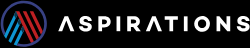 Second in maths faculty (Exact responsibilities to be agreed with the successful candidate)Highly competitive salary MPS or UPS plus TRL 2 (to be agreed with candidate)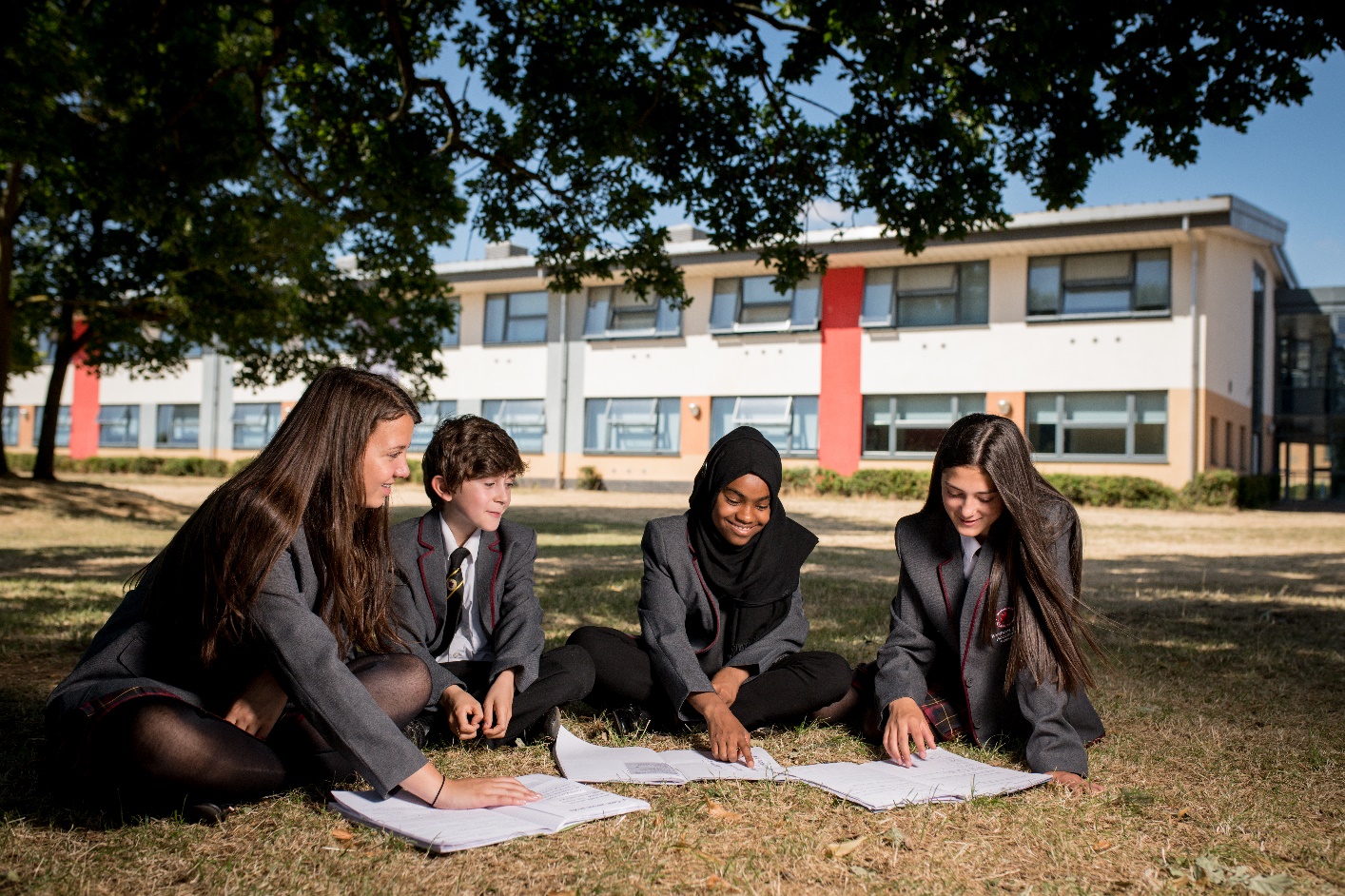 Applicant information packPupils are friendly, polite and calm (Ofsted, 2018)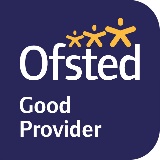 Banbury Campus                                      Wykham Park                                         Space Studio 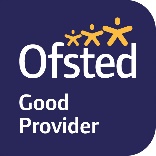 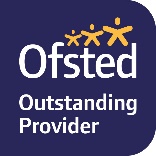 Sixth form                                                 Academy                                                          BanburyWelcome to Banbury Aspirations CampusWykham Park Academy (11-19) and Futures Institute Banbury (14 – 19)Thank you for considering Banbury Aspirations Campus for the next stage of your career. We seek an excellent second in maths faculty for a Summer term 2020 start (or earlier if possible). The specific remit of the post will be agreed with the successful candidate and will be based on prior experience in previous roles. This position has arisen due to the promotion of the current head of maths and the internal promotion of the second in maths to this role. This is an excellent opportunity for an ambitious practitioner, who wants to make a real impact on further driving up attainment and progress in the subject.You will have the opportunity to work with other maths teachers in other schools as part of our Trust’s Teaching School Alliance. Our campus is unique. We have two distinct schools and a cross campus sixth form which is in the top 25% of all schools in the country for progress. It is a team and a family of people who are all working together to achieve our mission of preparing our pupils for success in high quality apprenticeships or a place in university. We believe in a set of recognisable and traditional values: honesty; kindness to all others; respect for all; hard work and persistence.Our teaching approaches have been influenced by groundbreaking work in charter schools in US inner cities, leading free schools in England and innovations from cognitive science research. Our teaching and learning approach is built on powerful work found in Lemov’s ’Teach Like a Champion’. Currently we are reading and researching work by Barak Rosenshine and Alex Quigley . We teach a rigorous, knowledge-based broad and balanced curriculum. With a clear focus on excellent outcomes for students, you will work with the maths team to further drive up attainment, progress and standards at GCSE and A level, as well as developing our students’ love of maths and enhancement of their ‘cultural capital’. We have very high expectations of all of our staff, but we value them highly, and treat work load very seriously. Our systems ensure you can really focus on your core purpose – teaching, in a sustainable way, unhindered by bureaucracy or poor behaviour. If you are able to visit, you will see a culture with excellent behaviour and engaged students who are friendly and courteous. We know we haven’t yet got everything right, and are driven to continuously improve and aspire to become one of the best schools in Oxfordshire and beyond. What we can offer you: A campus which has just seen its best GCSE results ever and another excellent set of A level resultsA campus where the sixth form is growing year on year Sixth formers who now have the ambition to study at universities across the country A Trust which actively supports career progression through its “Roadmap” of professional learning opportunities A professional progression model to enable you to progress to becoming head of faculty Support and line management from a new and experienced Head of maths who brings her brand new vision and energy to the team in January 2020 A central Trust team whose background is in maths and understand its pivotal position in the curriculumGreat students who behave excellently – you can make a massive difference to them Clear behaviour systems Centralised homework detentions (you do not need to organise/run/chase them at all)  A feedback policy focused on closing the gap– we do not have onerous/impossible marking policies A centralised homework system at KS3 – you do not need to mark KS3 homework No formal graded lesson observations – just ongoing ‘no-stakes’ feedback, helping you to continuously develop – we believe that trusting our staff with autonomy helps to develop a strong staff culture Collaborative planning with centralised, shared units of work and resources CPD that starts as soon as you are appointed with a clear induction programmeA beautiful campus situated on the very edge of the Cotswolds, only half an hour from Oxford and an hour from London by trainWho are we looking for? an excellent teacher of maths, who has a love for the subject and who will play an important role in leading maths into its next stage of development someone who sees it as their role to ensure that the life chances and ‘cultural capital’ of all our students is maximised. They will blend extreme personal humility with intense professional will. totally aligned to our values and mission. If you are the type of person who fits with our culture, you will love working here. aligned with our teaching philosophy, built around Lemov’s ‘Teach Like a Champion’ and teaching ‘powerful knowledge’. You will have excellent progression opportunities as the Academy, National Teaching School and MAT continue to grow. We actively welcome visits and would be delighted to show you around our Academy to fully appreciate our excellent learning environment. Next steps: Banbury Aspirations Campus offers an excellent opportunity for an ambitious, talented individual looking to develop their career. We would be delighted to show you around our Academy in order to fully appreciate our excellent learning environment. We strongly advise a visit as this Campus is unique in many ways. Please contact spearce@wykhampark-aspirations.org or ring 01295 251451 to arrange a visit or an informal, confidential discussion about the role.ApplicationDeadline for applications 9 a.m. Friday 15th November 2019Interviews to take place w/b 18th November 2019Job title:	  Second in maths faculty (responsibilities to be agreed)Salary	  MPS/UPS + TLR 2c £6,646	Starting date: 		  Summer term 2020 or before if possibleAccountable to:		  Head of Faculty (maths)Line management of:	  As agreed with Head of Faculty Job DescriptionThe post holder shall carry out the professional duties as described in the School Teachers Pay and Conditions document in line with the duties as outlined for staff on MPS/UPS.The post holder will be committed to the highest standards in every area of our work and subscribe to a culture where continuous improvement is a non-negotiable and an outstanding judgement upon inspection as attainable.We expect that all employees in our Trust:Promote the Aspirations Academies Trust framework of guiding principles;Are positive role models for children;Actively support the continuous focus on improving a broad range of student outcomes;  Believe in young people and colleagues and constantly encourage them to be the best they can beThe purpose of this role is to support the Head of Faculty to:Raise standards of student attainment and achievement in the faculty you help lead, by: Promoting the highest possible standards in all classrooms in your faculty and modelling high expectations in your own roomLeading on teaching and learning to ensure that all lessons enable positive progress for all studentsMentoring and/or coaching designated members of your team to improve aspects of their practiceDeveloping appropriate assessments to gather performance data for every student on a regular basisMonitoring schemes of learning for the subject you have specific responsibility for to ensure that they provide sufficient challenge and are used effectively by staffConstantly monitoring the progress of students against their targets and supporting staff to eradicate underperformance Keeping abreast of all curriculum and assessment developments within the subject areas you have specific responsibility forEnsuring that the budget you hold is used solely to support the guiding principles of the TrustYour achievement in this role will require you to:Consistently follow all campus policies Attend and actively participate in all Professional Learning Community sessions and engage positively with the appraisal processShow a willingness to work with colleagues to continually reflect on your own professional practice and improve upon itMeet all academy deadlines for data entry and responses to parentsCommunicate effectively with colleagues, parents and students Maintain excellent attendance at workGeneral:Employees will be expected to comply with any reasonable request from a manager to undertake work of a similar level that is not specified in this job description.The Academy will endeavour to make any necessary reasonable adjustments to the job and the working environment to enable access to employment opportunities for disabled job applicants or continued employment for any employee who develops a disabling condition.Conditions of ServiceGoverned by the National Agreement on Teachers Pay and Conditions, supplemented by local conditions as agreed by the AAT.Special Conditions of ServiceDue to the nature of the post, candidates are not entitled to withhold information regarding convictions by virtue of the Rehabilitation of Offenders Act 1974 (Exemptions) Order 1975 as amended. Candidates are required to give details of any convictions on their application form and are expected to disclose such information at the appointed interview.As this post allows substantial access to children, candidates are required to comply with departmental procedures in relation to police checks. If candidates are successful in their application, prior to taking up post, they will be required to give written permission to the Department to ascertain details from the Police regarding any convictions against them and, as appropriate the nature of such conviction/s.Equal OpportunityThe post holder will be expected to carry out all duties in the context of, and in compliance with, the academy’s Equal Opportunities Policies.  This job description will be reviewed at regular intervals and is subject to change as the needs of the academy evolve.Banbury Day NurseryApplicants may be interested to know that we have a full-time (51 weeks per year, 8.00am – 5.30pm) Day Nursery for infants (6 months) to pre-school children on campus.  Availability of places and rates of fees can be obtained from Mrs Brooker, Nursery Manager (Tel. 01295 256400).Safer Recruitment Procedure The AAT is committed to safeguarding and promoting the welfare of children and young people in its academies. In order to meet this responsibility, its academies follow a rigorous selection process to discourage and screen out unsuitable applicants. This process is outlined below, but can be provided in more detail if requested. Disclosure This post is classified as having substantial access to children, and appointment is subject to an enhanced police check of previous criminal convictions (DBS). Applicants are required, before appointment, to disclose any conviction, caution or binding over including ‘spent convictions’ under the Rehabilitation of Offenders Act 1974 (Exemptions) Order 1975. Non-disclosure may lead to termination of employment. However, disclosure of a criminal background will not necessarily debar individuals from employment – this will depend upon the nature of the offence(s) and when they occurred. Shortlisting Only those candidates meeting the relevant criteria indicated in the personal specification will be taken forward from application. Interview Longlisted candidates may be subject to a screening interview. Those shortlisted will take part in an interview with questions relating to the job description and person specification.Where necessary, candidates will be asked to address any discrepancies, anomalies or gaps in their application form. Reference checking At least two references will be requested, normally from the previous and current employers. These may be contacted before the interview and in all case before an offer of appointment is confirmed.Person Specification 	Assessed by application (R) 	Assessed by the recruitment process which will include:Sitting a GCSE higher maths paper A taught lesson observed by two members of the school’s leadership teamA panel interview.CriteriaEssential DesirableKnowledge and QualificationsDegree in a relevant subjectAQualified Teacher Status specialising in the teaching of a relevant subjectALeadership trainingAProfessional ExperienceSuccessful teaching experience, up to and including GCSE and A LevelA, REvidence of team work and supporting colleagues effectivelyA, RExperience of successful organisation and administrationA, RTeaching and LearningCan rapidly build and sustain professional positive relationships with young peopleRA clear understanding of what constitutes progress of students in mathsA, RAbility to interpret and act on a wide range of key dataA, RAn ability to communicate effectively with different audiences, orally and in writingA, RDemonstrable values and dispositionsA passion for education and commitment to the guiding principles of the TrustA, RA commitment to supporting students and the college team as seen through an excellent attendance and punctuality recordA, RHonesty and integrityRPrepared to listen to the ideas of fellow professionalsRWorks well under pressureA, RLeadershipThe ability to command respect from colleagues, parents and governors A, R